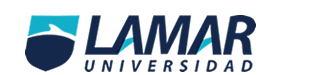 JAHAIRA DANIELA ROJAS ASCENCIO PROF. ADEMIR HABILIDAD VERBAL ACTIVIDAD 21° c) su curso de español en Málaga.2° a) al lado de la playa. 3. b) después de desayunar. 4. d) un correo electrónico.5. a) perro 0° A)	6° c)7° f)8° b)9° e)10° d)11° g)12° c)13° h)14° j)15° e)16° f)17° i)